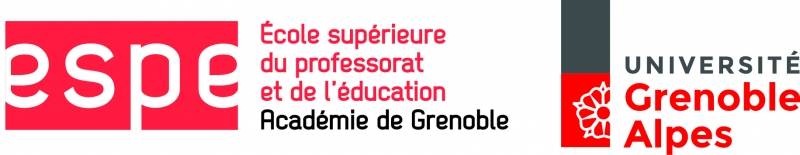 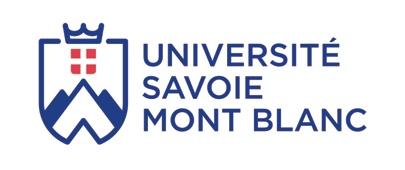 DEMANDE D’AUTORISATION D’ABSENCE EN FORMATIONpour accompagnement d’une sortie scolaireMadame La Directrice,Je soussigné(e)NOM : …………………………………………………………………… Prénom : ………………………………………………
N° étudiant : ….………………………………………………………Site de formation (cocher) : 
GRENOBLE □	  VALENCE □      CHAMBERY □    BONNEVILLE □Inscrit en (entourer la situation) : M1      M2B          □ Professeur des écoles stagiaire
□ Professeur du second degré stagiaire, parcours :............................
□ Etudiant contractuel Nom de l’école : ..................................Commune : .............................demande l’autorisation de m’absenter des cours du ........................ au ........................pour accompagnement d’une classe en sortie scolaireClasse :..............
Lieu de la sortie : .................................. .................................. .......................................................................... .................................. .................................. ..................................Objectifs pédagogiques de la sortie : .................................. .................................. ............................................ .................................. .................................. ..................................Autres enseignants encadrant la sortie : .................................. ....................................... .................................. .................................. .................................. ..................................Lien de la sortie avec l’enseignement dispensé par le stagiaire : ..................................... .................................. .................................. .................................. ..................................Date ........................... Signature de l’étudiant stagiaireA renvoyer à espe-da-etudes@univ-grenoble-alpes.fr Autorisation accordée
 Autorisation refusée					 	 À Grenoble, le La Directrice adjointe, Mme MARTIEL